IĞDIR ÜNİVERSİTESİ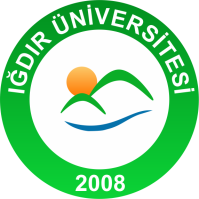 İŞ AKIŞ ŞEMASIIĞDIR ÜNİVERSİTESİİŞ AKIŞ ŞEMASIIĞDIR ÜNİVERSİTESİİŞ AKIŞ ŞEMASIIĞDIR ÜNİVERSİTESİİŞ AKIŞ ŞEMASIBirim Adı          :  Yapı İşleri ve Teknik Daire Başkanlığı           Form No        : YİTDB-A017Faaliyet/Süreç : Geçici Görev Yolluklarının                              Sayfa Sayısı   : 2Ödenmesi Süreci                Birim Adı          :  Yapı İşleri ve Teknik Daire Başkanlığı           Form No        : YİTDB-A017Faaliyet/Süreç : Geçici Görev Yolluklarının                              Sayfa Sayısı   : 2Ödenmesi Süreci                Birim Adı          :  Yapı İşleri ve Teknik Daire Başkanlığı           Form No        : YİTDB-A017Faaliyet/Süreç : Geçici Görev Yolluklarının                              Sayfa Sayısı   : 2Ödenmesi Süreci                Birim Adı          :  Yapı İşleri ve Teknik Daire Başkanlığı           Form No        : YİTDB-A017Faaliyet/Süreç : Geçici Görev Yolluklarının                              Sayfa Sayısı   : 2Ödenmesi Süreci                1.SÜREÇ GİRDİLERİGörevlendirme YazısıHarcama TalimatıGeçici Görev Yolluğu BildirimiFatura1.SÜREÇ GİRDİLERİGörevlendirme YazısıHarcama TalimatıGeçici Görev Yolluğu BildirimiFatura2.SÜREÇ ÇIKTILARIÖdeme Emri Belgesi2.SÜREÇ ÇIKTILARIÖdeme Emri Belgesi3.İLGİLİ KANUN MADDELERİ6245 Harcırah Kanunu3.İLGİLİ KANUN MADDELERİ6245 Harcırah Kanunu3.İLGİLİ KANUN MADDELERİ6245 Harcırah Kanunu3.İLGİLİ KANUN MADDELERİ6245 Harcırah Kanunu4.KULLANILAN DÖKÜMANLARGörevlendirme Yazısı veya Harcama TalimatıYurtiçi/Yurtdışı Geçici Görev Yolluğu BildirimiFaturaÖdeme Emri Belgesi4.KULLANILAN DÖKÜMANLARGörevlendirme Yazısı veya Harcama TalimatıYurtiçi/Yurtdışı Geçici Görev Yolluğu BildirimiFaturaÖdeme Emri Belgesi4.KULLANILAN DÖKÜMANLARGörevlendirme Yazısı veya Harcama TalimatıYurtiçi/Yurtdışı Geçici Görev Yolluğu BildirimiFaturaÖdeme Emri Belgesi4.KULLANILAN DÖKÜMANLARGörevlendirme Yazısı veya Harcama TalimatıYurtiçi/Yurtdışı Geçici Görev Yolluğu BildirimiFaturaÖdeme Emri Belgesi5.KULLANILAN KAYNAKLARBilgisayar, Bilgisayar programıMYS (Mali Yönetim Sistemi)Telefon-FaxYazıcıOfis5.KULLANILAN KAYNAKLARBilgisayar, Bilgisayar programıMYS (Mali Yönetim Sistemi)Telefon-FaxYazıcıOfis5.KULLANILAN KAYNAKLARBilgisayar, Bilgisayar programıMYS (Mali Yönetim Sistemi)Telefon-FaxYazıcıOfis5.KULLANILAN KAYNAKLARBilgisayar, Bilgisayar programıMYS (Mali Yönetim Sistemi)Telefon-FaxYazıcıOfisHAZIRLAYANKONTROL EDENKONTROL EDENONAYLAYANAydın Güven İNCEDALİnşaat TeknikeriNedim DUMANDaire Başkan VekiliNedim DUMANDaire Başkan VekiliProf. Dr. Mehmet Hakkı ALMARektörIĞDIR ÜNİVERSİTESİYAPI İŞLERİ VE TEKNİK DAİRE BAŞKANLIĞIGEÇİCİ GÖREV YOLLUKLARININ ÖDENMESİ SÜRECİ İŞ AKIŞ ŞEMASIIĞDIR ÜNİVERSİTESİYAPI İŞLERİ VE TEKNİK DAİRE BAŞKANLIĞIGEÇİCİ GÖREV YOLLUKLARININ ÖDENMESİ SÜRECİ İŞ AKIŞ ŞEMASIIĞDIR ÜNİVERSİTESİYAPI İŞLERİ VE TEKNİK DAİRE BAŞKANLIĞIGEÇİCİ GÖREV YOLLUKLARININ ÖDENMESİ SÜRECİ İŞ AKIŞ ŞEMASIIĞDIR ÜNİVERSİTESİYAPI İŞLERİ VE TEKNİK DAİRE BAŞKANLIĞIGEÇİCİ GÖREV YOLLUKLARININ ÖDENMESİ SÜRECİ İŞ AKIŞ ŞEMASIİŞ AKIŞIİŞ AKIŞIİŞ AKIŞISORUMLULAR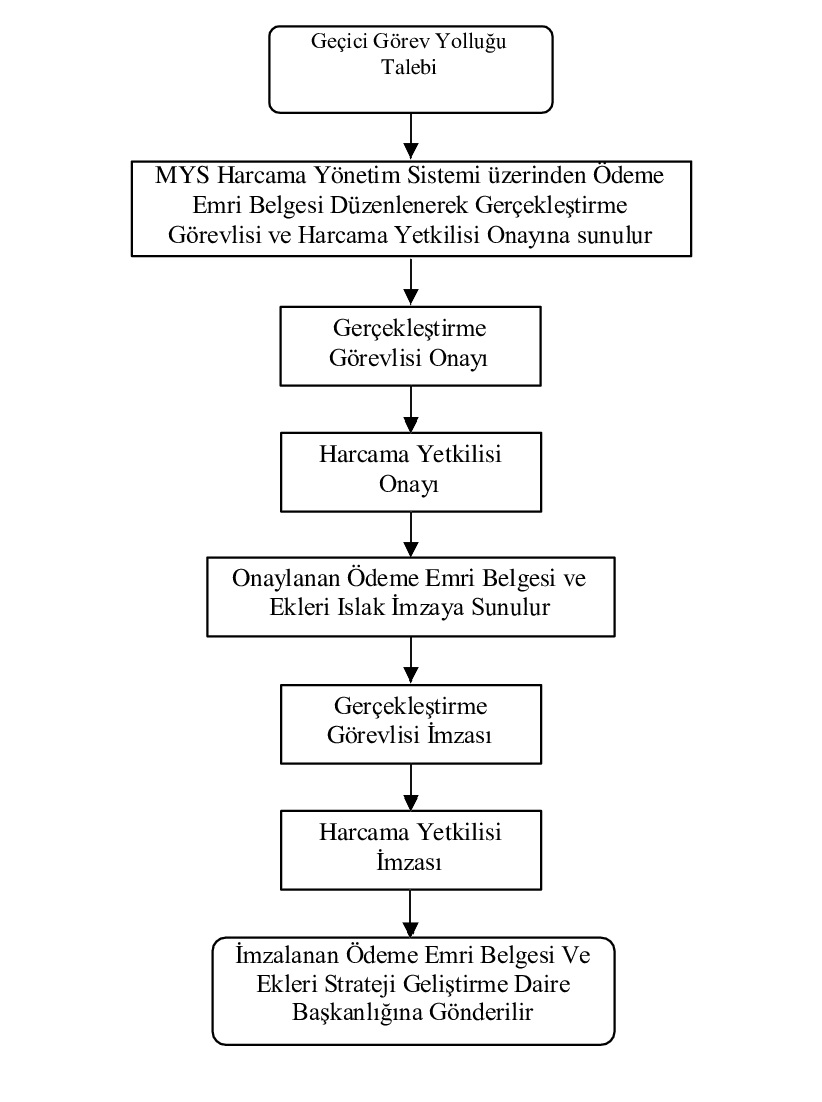 Veri Giriş YetkilisiVeri Giriş YetkilisiGerçekleştirme GörevlisiVeri Giriş YetkilisiGerçekleştirme GörevlisiHarcama YetkilisiVeri Giriş YetkilisiGerçekleştirme GörevlisiHarcama YetkilisiVeri Giriş YetkilisiGerçekleştirme GörevlisiHarcama YetkilisiHAZIRLAYANKONTROL EDENONAYLAYANONAYLAYANAydın Güven İNCEDALİnşaat TeknikeriNedim DUMANDaire Başkan VekiliProf. Dr. Mehmet Hakkı ALMARektörProf. Dr. Mehmet Hakkı ALMARektör